Send to Research Operations by:Fax: 612-262-4953 (or) Email attachment (send HIPAA secure): spa@allina.com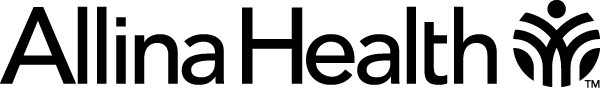 Research Registration FormResearch Registration FormResearch Registration FormResearch Registration FormResearch Registration FormResearch Registration FormResearch Registration FormResearch Registration FormResearch Registration FormResearch Registration FormResearch Registration FormResearch Registration FormResearch Registration FormResearch Registration FormResearch Registration FormResearch Registration FormResearch Registration FormResearch Registration FormResearch Registration FormResearch Registration FormResearch Registration FormResearch Registration FormResearch Registration FormResearch Registration FormResearch Registration FormResearch Registration FormResearch Registration FormResearch Registration FormResearch Registration FormResearch Registration FormResearch Registration FormResearch Registration FormResearch Registration FormResearch Registration FormResearch Registration FormReturn this form to Research Operations on or before the date of service.  Please print clearly.Return this form to Research Operations on or before the date of service.  Please print clearly.Return this form to Research Operations on or before the date of service.  Please print clearly.Return this form to Research Operations on or before the date of service.  Please print clearly.Return this form to Research Operations on or before the date of service.  Please print clearly.Return this form to Research Operations on or before the date of service.  Please print clearly.Return this form to Research Operations on or before the date of service.  Please print clearly.Return this form to Research Operations on or before the date of service.  Please print clearly.Return this form to Research Operations on or before the date of service.  Please print clearly.Return this form to Research Operations on or before the date of service.  Please print clearly.Return this form to Research Operations on or before the date of service.  Please print clearly.Return this form to Research Operations on or before the date of service.  Please print clearly.Return this form to Research Operations on or before the date of service.  Please print clearly.Return this form to Research Operations on or before the date of service.  Please print clearly.Return this form to Research Operations on or before the date of service.  Please print clearly.Return this form to Research Operations on or before the date of service.  Please print clearly.Return this form to Research Operations on or before the date of service.  Please print clearly.Return this form to Research Operations on or before the date of service.  Please print clearly.Return this form to Research Operations on or before the date of service.  Please print clearly.Return this form to Research Operations on or before the date of service.  Please print clearly.Return this form to Research Operations on or before the date of service.  Please print clearly.Return this form to Research Operations on or before the date of service.  Please print clearly.Return this form to Research Operations on or before the date of service.  Please print clearly.Return this form to Research Operations on or before the date of service.  Please print clearly.Return this form to Research Operations on or before the date of service.  Please print clearly.Return this form to Research Operations on or before the date of service.  Please print clearly.Return this form to Research Operations on or before the date of service.  Please print clearly.Return this form to Research Operations on or before the date of service.  Please print clearly.Return this form to Research Operations on or before the date of service.  Please print clearly.Return this form to Research Operations on or before the date of service.  Please print clearly.Return this form to Research Operations on or before the date of service.  Please print clearly.Return this form to Research Operations on or before the date of service.  Please print clearly.Return this form to Research Operations on or before the date of service.  Please print clearly.Return this form to Research Operations on or before the date of service.  Please print clearly.Return this form to Research Operations on or before the date of service.  Please print clearly.Return this form to Research Operations on or before the date of service.  Please print clearly.Return this form to Research Operations on or before the date of service.  Please print clearly.Instructions  Complete and submit this form when a research participant is scheduled at an Allina facility and meets one or more of the following criteria (mark all that apply): Instructions  Complete and submit this form when a research participant is scheduled at an Allina facility and meets one or more of the following criteria (mark all that apply): Instructions  Complete and submit this form when a research participant is scheduled at an Allina facility and meets one or more of the following criteria (mark all that apply): Instructions  Complete and submit this form when a research participant is scheduled at an Allina facility and meets one or more of the following criteria (mark all that apply): Instructions  Complete and submit this form when a research participant is scheduled at an Allina facility and meets one or more of the following criteria (mark all that apply): Instructions  Complete and submit this form when a research participant is scheduled at an Allina facility and meets one or more of the following criteria (mark all that apply): Instructions  Complete and submit this form when a research participant is scheduled at an Allina facility and meets one or more of the following criteria (mark all that apply): Instructions  Complete and submit this form when a research participant is scheduled at an Allina facility and meets one or more of the following criteria (mark all that apply): Instructions  Complete and submit this form when a research participant is scheduled at an Allina facility and meets one or more of the following criteria (mark all that apply): Instructions  Complete and submit this form when a research participant is scheduled at an Allina facility and meets one or more of the following criteria (mark all that apply): Instructions  Complete and submit this form when a research participant is scheduled at an Allina facility and meets one or more of the following criteria (mark all that apply): Instructions  Complete and submit this form when a research participant is scheduled at an Allina facility and meets one or more of the following criteria (mark all that apply): Instructions  Complete and submit this form when a research participant is scheduled at an Allina facility and meets one or more of the following criteria (mark all that apply): Instructions  Complete and submit this form when a research participant is scheduled at an Allina facility and meets one or more of the following criteria (mark all that apply): Instructions  Complete and submit this form when a research participant is scheduled at an Allina facility and meets one or more of the following criteria (mark all that apply): Instructions  Complete and submit this form when a research participant is scheduled at an Allina facility and meets one or more of the following criteria (mark all that apply): Instructions  Complete and submit this form when a research participant is scheduled at an Allina facility and meets one or more of the following criteria (mark all that apply): Instructions  Complete and submit this form when a research participant is scheduled at an Allina facility and meets one or more of the following criteria (mark all that apply): Instructions  Complete and submit this form when a research participant is scheduled at an Allina facility and meets one or more of the following criteria (mark all that apply): Instructions  Complete and submit this form when a research participant is scheduled at an Allina facility and meets one or more of the following criteria (mark all that apply): Instructions  Complete and submit this form when a research participant is scheduled at an Allina facility and meets one or more of the following criteria (mark all that apply): Instructions  Complete and submit this form when a research participant is scheduled at an Allina facility and meets one or more of the following criteria (mark all that apply): Instructions  Complete and submit this form when a research participant is scheduled at an Allina facility and meets one or more of the following criteria (mark all that apply): Instructions  Complete and submit this form when a research participant is scheduled at an Allina facility and meets one or more of the following criteria (mark all that apply): Instructions  Complete and submit this form when a research participant is scheduled at an Allina facility and meets one or more of the following criteria (mark all that apply): Instructions  Complete and submit this form when a research participant is scheduled at an Allina facility and meets one or more of the following criteria (mark all that apply): Instructions  Complete and submit this form when a research participant is scheduled at an Allina facility and meets one or more of the following criteria (mark all that apply): Instructions  Complete and submit this form when a research participant is scheduled at an Allina facility and meets one or more of the following criteria (mark all that apply): Instructions  Complete and submit this form when a research participant is scheduled at an Allina facility and meets one or more of the following criteria (mark all that apply): Instructions  Complete and submit this form when a research participant is scheduled at an Allina facility and meets one or more of the following criteria (mark all that apply): Instructions  Complete and submit this form when a research participant is scheduled at an Allina facility and meets one or more of the following criteria (mark all that apply): Instructions  Complete and submit this form when a research participant is scheduled at an Allina facility and meets one or more of the following criteria (mark all that apply): Instructions  Complete and submit this form when a research participant is scheduled at an Allina facility and meets one or more of the following criteria (mark all that apply): Instructions  Complete and submit this form when a research participant is scheduled at an Allina facility and meets one or more of the following criteria (mark all that apply): Instructions  Complete and submit this form when a research participant is scheduled at an Allina facility and meets one or more of the following criteria (mark all that apply): Instructions  Complete and submit this form when a research participant is scheduled at an Allina facility and meets one or more of the following criteria (mark all that apply): Instructions  Complete and submit this form when a research participant is scheduled at an Allina facility and meets one or more of the following criteria (mark all that apply):  Research site must review the bill because services may be paid for by study  Research site must review the bill because services may be paid for by study  Research site must review the bill because services may be paid for by study  Research site must review the bill because services may be paid for by study  Research site must review the bill because services may be paid for by study  Research site must review the bill because services may be paid for by study  Research site must review the bill because services may be paid for by study  Research site must review the bill because services may be paid for by study  Research site must review the bill because services may be paid for by study  Research site must review the bill because services may be paid for by study  Research site must review the bill because services may be paid for by study  Research site must review the bill because services may be paid for by study  Research site must review the bill because services may be paid for by study  Research site must review the bill because services may be paid for by study  Research site must review the bill because services may be paid for by study  Research site must review the bill because services may be paid for by study  Research site must review the bill because services may be paid for by study  Research site must review the bill because services may be paid for by study  Research site must review the bill because services may be paid for by study  Research site must review the bill because services may be paid for by study  Research site must review the bill because services may be paid for by study  Research site must review the bill because services may be paid for by study  Research site must review the bill because services may be paid for by study  Research site must review the bill because services may be paid for by study  Research site must review the bill because services may be paid for by study  Research site must review the bill because services may be paid for by study  Research site must review the bill because services may be paid for by study  Research site must review the bill because services may be paid for by study  Research site must review the bill because services may be paid for by study  Research site must review the bill because services may be paid for by study  Research site must review the bill because services may be paid for by study  Research site must review the bill because services may be paid for by study  Research site must review the bill because services may be paid for by study  Research site must review the bill because services may be paid for by study  Research site must review the bill because services may be paid for by study  Research site must review the bill because services may be paid for by study  Research site must review the bill because services may be paid for by study  The participant has insurance from Medicare, Medicare Replacement, Medicaid, or research should check coverage to ensure it is not a government payer The participant has insurance from Medicare, Medicare Replacement, Medicaid, or research should check coverage to ensure it is not a government payer The participant has insurance from Medicare, Medicare Replacement, Medicaid, or research should check coverage to ensure it is not a government payer The participant has insurance from Medicare, Medicare Replacement, Medicaid, or research should check coverage to ensure it is not a government payer The participant has insurance from Medicare, Medicare Replacement, Medicaid, or research should check coverage to ensure it is not a government payer The participant has insurance from Medicare, Medicare Replacement, Medicaid, or research should check coverage to ensure it is not a government payer The participant has insurance from Medicare, Medicare Replacement, Medicaid, or research should check coverage to ensure it is not a government payer The participant has insurance from Medicare, Medicare Replacement, Medicaid, or research should check coverage to ensure it is not a government payer The participant has insurance from Medicare, Medicare Replacement, Medicaid, or research should check coverage to ensure it is not a government payer The participant has insurance from Medicare, Medicare Replacement, Medicaid, or research should check coverage to ensure it is not a government payer The participant has insurance from Medicare, Medicare Replacement, Medicaid, or research should check coverage to ensure it is not a government payer The participant has insurance from Medicare, Medicare Replacement, Medicaid, or research should check coverage to ensure it is not a government payer The participant has insurance from Medicare, Medicare Replacement, Medicaid, or research should check coverage to ensure it is not a government payer The participant has insurance from Medicare, Medicare Replacement, Medicaid, or research should check coverage to ensure it is not a government payer The participant has insurance from Medicare, Medicare Replacement, Medicaid, or research should check coverage to ensure it is not a government payer The participant has insurance from Medicare, Medicare Replacement, Medicaid, or research should check coverage to ensure it is not a government payer The participant has insurance from Medicare, Medicare Replacement, Medicaid, or research should check coverage to ensure it is not a government payer The participant has insurance from Medicare, Medicare Replacement, Medicaid, or research should check coverage to ensure it is not a government payer The participant has insurance from Medicare, Medicare Replacement, Medicaid, or research should check coverage to ensure it is not a government payer The participant has insurance from Medicare, Medicare Replacement, Medicaid, or research should check coverage to ensure it is not a government payer The participant has insurance from Medicare, Medicare Replacement, Medicaid, or research should check coverage to ensure it is not a government payer The participant has insurance from Medicare, Medicare Replacement, Medicaid, or research should check coverage to ensure it is not a government payer The participant has insurance from Medicare, Medicare Replacement, Medicaid, or research should check coverage to ensure it is not a government payer The participant has insurance from Medicare, Medicare Replacement, Medicaid, or research should check coverage to ensure it is not a government payer The participant has insurance from Medicare, Medicare Replacement, Medicaid, or research should check coverage to ensure it is not a government payer The participant has insurance from Medicare, Medicare Replacement, Medicaid, or research should check coverage to ensure it is not a government payer The participant has insurance from Medicare, Medicare Replacement, Medicaid, or research should check coverage to ensure it is not a government payer The participant has insurance from Medicare, Medicare Replacement, Medicaid, or research should check coverage to ensure it is not a government payer The participant has insurance from Medicare, Medicare Replacement, Medicaid, or research should check coverage to ensure it is not a government payer The participant has insurance from Medicare, Medicare Replacement, Medicaid, or research should check coverage to ensure it is not a government payer The participant has insurance from Medicare, Medicare Replacement, Medicaid, or research should check coverage to ensure it is not a government payer The participant has insurance from Medicare, Medicare Replacement, Medicaid, or research should check coverage to ensure it is not a government payer The participant has insurance from Medicare, Medicare Replacement, Medicaid, or research should check coverage to ensure it is not a government payer The participant has insurance from Medicare, Medicare Replacement, Medicaid, or research should check coverage to ensure it is not a government payer The participant has insurance from Medicare, Medicare Replacement, Medicaid, or research should check coverage to ensure it is not a government payer The participant has insurance from Medicare, Medicare Replacement, Medicaid, or research should check coverage to ensure it is not a government payer The participant has insurance from Medicare, Medicare Replacement, Medicaid, or research should check coverage to ensure it is not a government payer A study medical device was/will be used or replaced on this date of service A study medical device was/will be used or replaced on this date of service A study medical device was/will be used or replaced on this date of service A study medical device was/will be used or replaced on this date of service A study medical device was/will be used or replaced on this date of service A study medical device was/will be used or replaced on this date of service A study medical device was/will be used or replaced on this date of service A study medical device was/will be used or replaced on this date of service A study medical device was/will be used or replaced on this date of service A study medical device was/will be used or replaced on this date of service A study medical device was/will be used or replaced on this date of service A study medical device was/will be used or replaced on this date of service A study medical device was/will be used or replaced on this date of service A study medical device was/will be used or replaced on this date of service A study medical device was/will be used or replaced on this date of service A study medical device was/will be used or replaced on this date of service A study medical device was/will be used or replaced on this date of service A study medical device was/will be used or replaced on this date of service A study medical device was/will be used or replaced on this date of service A study medical device was/will be used or replaced on this date of service A study medical device was/will be used or replaced on this date of service A study medical device was/will be used or replaced on this date of service A study medical device was/will be used or replaced on this date of service A study medical device was/will be used or replaced on this date of service A study medical device was/will be used or replaced on this date of service A study medical device was/will be used or replaced on this date of service A study medical device was/will be used or replaced on this date of service A study medical device was/will be used or replaced on this date of service A study medical device was/will be used or replaced on this date of service A study medical device was/will be used or replaced on this date of service A study medical device was/will be used or replaced on this date of service A study medical device was/will be used or replaced on this date of service A study medical device was/will be used or replaced on this date of service A study medical device was/will be used or replaced on this date of service A study medical device was/will be used or replaced on this date of service A study medical device was/will be used or replaced on this date of service A study medical device was/will be used or replaced on this date of service Treatment for complication directly related to the study drug, device, or intervention                    (Medicare, Medicare Replacement, or Medicaid only) Treatment for complication directly related to the study drug, device, or intervention                    (Medicare, Medicare Replacement, or Medicaid only) Treatment for complication directly related to the study drug, device, or intervention                    (Medicare, Medicare Replacement, or Medicaid only) Treatment for complication directly related to the study drug, device, or intervention                    (Medicare, Medicare Replacement, or Medicaid only) Treatment for complication directly related to the study drug, device, or intervention                    (Medicare, Medicare Replacement, or Medicaid only) Treatment for complication directly related to the study drug, device, or intervention                    (Medicare, Medicare Replacement, or Medicaid only) Treatment for complication directly related to the study drug, device, or intervention                    (Medicare, Medicare Replacement, or Medicaid only) Treatment for complication directly related to the study drug, device, or intervention                    (Medicare, Medicare Replacement, or Medicaid only) Treatment for complication directly related to the study drug, device, or intervention                    (Medicare, Medicare Replacement, or Medicaid only) Treatment for complication directly related to the study drug, device, or intervention                    (Medicare, Medicare Replacement, or Medicaid only) Treatment for complication directly related to the study drug, device, or intervention                    (Medicare, Medicare Replacement, or Medicaid only) Treatment for complication directly related to the study drug, device, or intervention                    (Medicare, Medicare Replacement, or Medicaid only) Treatment for complication directly related to the study drug, device, or intervention                    (Medicare, Medicare Replacement, or Medicaid only) Treatment for complication directly related to the study drug, device, or intervention                    (Medicare, Medicare Replacement, or Medicaid only) Treatment for complication directly related to the study drug, device, or intervention                    (Medicare, Medicare Replacement, or Medicaid only) Treatment for complication directly related to the study drug, device, or intervention                    (Medicare, Medicare Replacement, or Medicaid only) Treatment for complication directly related to the study drug, device, or intervention                    (Medicare, Medicare Replacement, or Medicaid only) Treatment for complication directly related to the study drug, device, or intervention                    (Medicare, Medicare Replacement, or Medicaid only) Treatment for complication directly related to the study drug, device, or intervention                    (Medicare, Medicare Replacement, or Medicaid only) Treatment for complication directly related to the study drug, device, or intervention                    (Medicare, Medicare Replacement, or Medicaid only) Treatment for complication directly related to the study drug, device, or intervention                    (Medicare, Medicare Replacement, or Medicaid only) Treatment for complication directly related to the study drug, device, or intervention                    (Medicare, Medicare Replacement, or Medicaid only) Treatment for complication directly related to the study drug, device, or intervention                    (Medicare, Medicare Replacement, or Medicaid only) Treatment for complication directly related to the study drug, device, or intervention                    (Medicare, Medicare Replacement, or Medicaid only) Treatment for complication directly related to the study drug, device, or intervention                    (Medicare, Medicare Replacement, or Medicaid only) Treatment for complication directly related to the study drug, device, or intervention                    (Medicare, Medicare Replacement, or Medicaid only) Treatment for complication directly related to the study drug, device, or intervention                    (Medicare, Medicare Replacement, or Medicaid only) Treatment for complication directly related to the study drug, device, or intervention                    (Medicare, Medicare Replacement, or Medicaid only) Treatment for complication directly related to the study drug, device, or intervention                    (Medicare, Medicare Replacement, or Medicaid only) Treatment for complication directly related to the study drug, device, or intervention                    (Medicare, Medicare Replacement, or Medicaid only) Treatment for complication directly related to the study drug, device, or intervention                    (Medicare, Medicare Replacement, or Medicaid only) Treatment for complication directly related to the study drug, device, or intervention                    (Medicare, Medicare Replacement, or Medicaid only) Treatment for complication directly related to the study drug, device, or intervention                    (Medicare, Medicare Replacement, or Medicaid only) Treatment for complication directly related to the study drug, device, or intervention                    (Medicare, Medicare Replacement, or Medicaid only) Treatment for complication directly related to the study drug, device, or intervention                    (Medicare, Medicare Replacement, or Medicaid only) Treatment for complication directly related to the study drug, device, or intervention                    (Medicare, Medicare Replacement, or Medicaid only) Treatment for complication directly related to the study drug, device, or intervention                    (Medicare, Medicare Replacement, or Medicaid only)Research Participant InformationResearch Participant InformationResearch Participant InformationResearch Participant InformationResearch Participant InformationResearch Participant InformationResearch Participant InformationResearch Participant InformationResearch Participant InformationResearch Participant InformationResearch Participant InformationResearch Participant InformationResearch Participant InformationResearch Participant InformationResearch Participant InformationResearch Participant InformationResearch Participant InformationResearch Participant InformationResearch Participant InformationResearch Participant InformationResearch Participant InformationResearch Participant InformationResearch Participant InformationResearch Participant InformationResearch Participant InformationResearch Participant InformationResearch Participant InformationResearch Participant InformationResearch Participant InformationResearch Participant InformationResearch Participant InformationResearch Participant InformationResearch Participant InformationResearch Participant InformationResearch Participant InformationResearch Participant InformationResearch Participant InformationPrivacy Note: All information is confidential and will be handled according to HIPAA regulations.Privacy Note: All information is confidential and will be handled according to HIPAA regulations.Privacy Note: All information is confidential and will be handled according to HIPAA regulations.Privacy Note: All information is confidential and will be handled according to HIPAA regulations.Privacy Note: All information is confidential and will be handled according to HIPAA regulations.Privacy Note: All information is confidential and will be handled according to HIPAA regulations.Privacy Note: All information is confidential and will be handled according to HIPAA regulations.Privacy Note: All information is confidential and will be handled according to HIPAA regulations.Privacy Note: All information is confidential and will be handled according to HIPAA regulations.Privacy Note: All information is confidential and will be handled according to HIPAA regulations.Privacy Note: All information is confidential and will be handled according to HIPAA regulations.Privacy Note: All information is confidential and will be handled according to HIPAA regulations.Privacy Note: All information is confidential and will be handled according to HIPAA regulations.Privacy Note: All information is confidential and will be handled according to HIPAA regulations.Privacy Note: All information is confidential and will be handled according to HIPAA regulations.Privacy Note: All information is confidential and will be handled according to HIPAA regulations.Privacy Note: All information is confidential and will be handled according to HIPAA regulations.Privacy Note: All information is confidential and will be handled according to HIPAA regulations.Privacy Note: All information is confidential and will be handled according to HIPAA regulations.Privacy Note: All information is confidential and will be handled according to HIPAA regulations.Privacy Note: All information is confidential and will be handled according to HIPAA regulations.Privacy Note: All information is confidential and will be handled according to HIPAA regulations.Privacy Note: All information is confidential and will be handled according to HIPAA regulations.Privacy Note: All information is confidential and will be handled according to HIPAA regulations.Privacy Note: All information is confidential and will be handled according to HIPAA regulations.Privacy Note: All information is confidential and will be handled according to HIPAA regulations.Privacy Note: All information is confidential and will be handled according to HIPAA regulations.Privacy Note: All information is confidential and will be handled according to HIPAA regulations.Privacy Note: All information is confidential and will be handled according to HIPAA regulations.Privacy Note: All information is confidential and will be handled according to HIPAA regulations.Privacy Note: All information is confidential and will be handled according to HIPAA regulations.Privacy Note: All information is confidential and will be handled according to HIPAA regulations.Privacy Note: All information is confidential and will be handled according to HIPAA regulations.Privacy Note: All information is confidential and will be handled according to HIPAA regulations.Privacy Note: All information is confidential and will be handled according to HIPAA regulations.Privacy Note: All information is confidential and will be handled according to HIPAA regulations.Privacy Note: All information is confidential and will be handled according to HIPAA regulations.Name:DOB:DOB:DOB:DOB:New study patients: Enterprise ID (MRN):New study patients: Enterprise ID (MRN):New study patients: Enterprise ID (MRN):New study patients: Enterprise ID (MRN):New study patients: Enterprise ID (MRN):New study patients: Enterprise ID (MRN):New study patients: Enterprise ID (MRN):New study patients: Enterprise ID (MRN):New study patients: Enterprise ID (MRN):New study patients: Enterprise ID (MRN):New study patients: Enterprise ID (MRN):New study patients: Enterprise ID (MRN):New study patients: Enterprise ID (MRN):New study patients: Enterprise ID (MRN):Research Service Information (mark all that apply)Research Service Information (mark all that apply)Research Service Information (mark all that apply)Research Service Information (mark all that apply)Research Service Information (mark all that apply)Research Service Information (mark all that apply)Research Service Information (mark all that apply)Research Service Information (mark all that apply)Research Service Information (mark all that apply)Research Service Information (mark all that apply)Research Service Information (mark all that apply)Research Service Information (mark all that apply)Research Service Information (mark all that apply)Research Service Information (mark all that apply)Research Service Information (mark all that apply)Research Service Information (mark all that apply)Research Service Information (mark all that apply)Research Service Information (mark all that apply)Research Service Information (mark all that apply)Research Service Information (mark all that apply)Research Service Information (mark all that apply)Research Service Information (mark all that apply)Research Service Information (mark all that apply)Research Service Information (mark all that apply)Research Service Information (mark all that apply)Research Service Information (mark all that apply)Research Service Information (mark all that apply)Research Service Information (mark all that apply)Research Service Information (mark all that apply)Research Service Information (mark all that apply)Research Service Information (mark all that apply)Research Service Information (mark all that apply)Research Service Information (mark all that apply)Research Service Information (mark all that apply)Research Service Information (mark all that apply)Research Service Information (mark all that apply)Research Service Information (mark all that apply)Date of Service:Date of Service:Date of Service:Date of Service:Date of Service:Date of Service:Patient Class:Patient Class:Patient Class:Patient Class:Patient Class:Patient Class:OutpatientOutpatientOutpatientOutpatientOutpatientOutpatient Inpatient Inpatient Inpatient Inpatient Inpatient Inpatient Inpatient InpatientAllina Physician VisitAllina Physician VisitAllina Physician VisitAllina Physician VisitAllina Physician VisitAllina Physician VisitAllina Physician VisitAllina Physician VisitAllina Physician VisitAllina Physician VisitAllina Physician VisitAllina Physician VisitAllina Physician VisitOther, Clinic VisitOther, Clinic VisitOther, Clinic VisitOther, Clinic VisitAllina Facility:Allina Facility:Allina Facility:Allina Facility:Allina Facility:Allina Facility:Allina Facility:Allina Facility:Allina Facility:Allina Facility:Allina Facility:Allina Facility:Allina Facility:Allina Facility:Allina Facility:Allina Facility:Allina Facility:Allina Facility:Allina Facility:Allina Facility:Allina Facility:Allina Facility:Allina Facility:Allina Facility:Allina Facility:Allina Facility:Allina Facility:Allina Facility:Allina Facility:Allina Facility:Allina Facility:Allina Facility:Allina Facility:Allina Facility:Allina Facility:Allina Facility:Allina Facility:	Abbott Northwestern 	Abbott Northwestern 	Abbott Northwestern 	Abbott Northwestern 	Abbott Northwestern 	Abbott Northwestern 	Abbott Northwestern 	Abbott Northwestern 	Abbott Northwestern BuffaloBuffaloBuffaloBuffaloBuffaloBuffaloBuffaloMercyMercyMercyMercyMercyMercy – UnityMercy – UnityMercy – UnityMercy – UnityMercy – UnityMercy – UnityMercy – UnityMercy – UnitySt. FrancisSt. FrancisSt. FrancisSt. FrancisSt. FrancisUnited	Other Allina Facility (please name):	Other Allina Facility (please name):	Other Allina Facility (please name):	Other Allina Facility (please name):	Other Allina Facility (please name):	Other Allina Facility (please name):	Other Allina Facility (please name):	Other Allina Facility (please name):	Other Allina Facility (please name):	Other Allina Facility (please name):	Other Allina Facility (please name):	Other Allina Facility (please name):	Other Allina Facility (please name):	Other Allina Facility (please name):	Other Allina Facility (please name):	Other Allina Facility (please name):	Other Allina Facility (please name):	Other Allina Facility (please name):Study Visit Type (optional):Study Visit Type (optional):Study Visit Type (optional):Study Visit Type (optional):Study Visit Type (optional):Study Visit Type (optional):Study Visit Type (optional):Study Visit Type (optional):Study Visit Type (optional):Study Visit Type (optional):Study Visit Type (optional):Study Visit Type (optional):Study Visit Type (optional):Study Visit Type (optional):Study Visit Type (optional):Study Visit Type (optional):Study Visit Type (optional):Study Visit Type (optional):Study Visit Type (optional):Study Visit Type (optional):Study Visit Type (optional):Study Visit Type (optional):Study Visit Type (optional):Study Visit Type (optional):Study Visit Type (optional):Study Visit Type (optional):Study Visit Type (optional):Study Visit Type (optional):Study Visit Type (optional):Study Visit Type (optional):Study Visit Type (optional):Study Visit Type (optional):Study Visit Type (optional):Study Visit Type (optional):Study Visit Type (optional):Study Visit Type (optional):Study Visit Type (optional):   Labs   Labs   LabsImaging/DiagnosticsImaging/DiagnosticsImaging/DiagnosticsImaging/DiagnosticsImaging/DiagnosticsImaging/DiagnosticsImaging/DiagnosticsImaging/DiagnosticsImaging/DiagnosticsImaging/DiagnosticsImaging/DiagnosticsImaging/DiagnosticsImaging/DiagnosticsImaging/DiagnosticsOther/Visit #: Other/Visit #: Other/Visit #: Other/Visit #: Other/Visit #: Other/Visit #: Other/Visit #: Other/Visit #: Other/Visit #: Medical Device Information (device study only)Medical Device Information (device study only)Medical Device Information (device study only)Medical Device Information (device study only)Medical Device Information (device study only)Medical Device Information (device study only)Medical Device Information (device study only)Medical Device Information (device study only)Medical Device Information (device study only)Medical Device Information (device study only)Medical Device Information (device study only)Medical Device Information (device study only)Medical Device Information (device study only)Medical Device Information (device study only)Medical Device Information (device study only)Medical Device Information (device study only)Medical Device Information (device study only)Medical Device Information (device study only)Medical Device Information (device study only)Medical Device Information (device study only)Medical Device Information (device study only)Medical Device Information (device study only)Medical Device Information (device study only)Medical Device Information (device study only)Medical Device Information (device study only)Medical Device Information (device study only)Medical Device Information (device study only)Medical Device Information (device study only)Medical Device Information (device study only)Medical Device Information (device study only)Medical Device Information (device study only)Medical Device Information (device study only)Medical Device Information (device study only)Medical Device Information (device study only)Medical Device Information (device study only)Medical Device Information (device study only)Medical Device Information (device study only)Complete this section only if a research medical device was or will be used during this date of service. Complete this section only if a research medical device was or will be used during this date of service. Complete this section only if a research medical device was or will be used during this date of service. Complete this section only if a research medical device was or will be used during this date of service. Complete this section only if a research medical device was or will be used during this date of service. Complete this section only if a research medical device was or will be used during this date of service. Complete this section only if a research medical device was or will be used during this date of service. Complete this section only if a research medical device was or will be used during this date of service. Complete this section only if a research medical device was or will be used during this date of service. Complete this section only if a research medical device was or will be used during this date of service. Complete this section only if a research medical device was or will be used during this date of service. Complete this section only if a research medical device was or will be used during this date of service. Complete this section only if a research medical device was or will be used during this date of service. Complete this section only if a research medical device was or will be used during this date of service. Complete this section only if a research medical device was or will be used during this date of service. Complete this section only if a research medical device was or will be used during this date of service. Complete this section only if a research medical device was or will be used during this date of service. Complete this section only if a research medical device was or will be used during this date of service. Complete this section only if a research medical device was or will be used during this date of service. Complete this section only if a research medical device was or will be used during this date of service. Complete this section only if a research medical device was or will be used during this date of service. Complete this section only if a research medical device was or will be used during this date of service. Complete this section only if a research medical device was or will be used during this date of service. Complete this section only if a research medical device was or will be used during this date of service. Complete this section only if a research medical device was or will be used during this date of service. Complete this section only if a research medical device was or will be used during this date of service. Complete this section only if a research medical device was or will be used during this date of service. Complete this section only if a research medical device was or will be used during this date of service. Complete this section only if a research medical device was or will be used during this date of service. Complete this section only if a research medical device was or will be used during this date of service. Complete this section only if a research medical device was or will be used during this date of service. Complete this section only if a research medical device was or will be used during this date of service. Complete this section only if a research medical device was or will be used during this date of service. Complete this section only if a research medical device was or will be used during this date of service. Complete this section only if a research medical device was or will be used during this date of service. Complete this section only if a research medical device was or will be used during this date of service. Complete this section only if a research medical device was or will be used during this date of service. Device Name:Device Name:Device Name:Device Name:Device Name:Loc:  OR   Cath Lab   IR    CV-OR    Loc:  OR   Cath Lab   IR    CV-OR    Loc:  OR   Cath Lab   IR    CV-OR    Loc:  OR   Cath Lab   IR    CV-OR    Loc:  OR   Cath Lab   IR    CV-OR    Loc:  OR   Cath Lab   IR    CV-OR    Loc:  OR   Cath Lab   IR    CV-OR    Loc:  OR   Cath Lab   IR    CV-OR    Loc:  OR   Cath Lab   IR    CV-OR    Loc:  OR   Cath Lab   IR    CV-OR    Loc:  OR   Cath Lab   IR    CV-OR    Loc:  OR   Cath Lab   IR    CV-OR    Physician Name:Physician Name:Physician Name:Physician Name:Physician Name:Physician Name:Physician Name:Other:Other:Other:Other:Other:Other:Device Type:Device Type:Device Type:Device Type:  IDE     HDE/HUD     PMA    Approved   Replacement   Other        IDE     HDE/HUD     PMA    Approved   Replacement   Other        IDE     HDE/HUD     PMA    Approved   Replacement   Other        IDE     HDE/HUD     PMA    Approved   Replacement   Other        IDE     HDE/HUD     PMA    Approved   Replacement   Other        IDE     HDE/HUD     PMA    Approved   Replacement   Other        IDE     HDE/HUD     PMA    Approved   Replacement   Other        IDE     HDE/HUD     PMA    Approved   Replacement   Other        IDE     HDE/HUD     PMA    Approved   Replacement   Other        IDE     HDE/HUD     PMA    Approved   Replacement   Other        IDE     HDE/HUD     PMA    Approved   Replacement   Other        IDE     HDE/HUD     PMA    Approved   Replacement   Other        IDE     HDE/HUD     PMA    Approved   Replacement   Other        IDE     HDE/HUD     PMA    Approved   Replacement   Other        IDE     HDE/HUD     PMA    Approved   Replacement   Other        IDE     HDE/HUD     PMA    Approved   Replacement   Other        IDE     HDE/HUD     PMA    Approved   Replacement   Other        IDE     HDE/HUD     PMA    Approved   Replacement   Other        IDE     HDE/HUD     PMA    Approved   Replacement   Other        IDE     HDE/HUD     PMA    Approved   Replacement   Other        IDE     HDE/HUD     PMA    Approved   Replacement   Other        IDE     HDE/HUD     PMA    Approved   Replacement   Other        IDE     HDE/HUD     PMA    Approved   Replacement   Other        IDE     HDE/HUD     PMA    Approved   Replacement   Other        IDE     HDE/HUD     PMA    Approved   Replacement   Other        IDE     HDE/HUD     PMA    Approved   Replacement   Other        IDE     HDE/HUD     PMA    Approved   Replacement   Other        IDE     HDE/HUD     PMA    Approved   Replacement   Other        IDE     HDE/HUD     PMA    Approved   Replacement   Other        IDE     HDE/HUD     PMA    Approved   Replacement   Other        IDE     HDE/HUD     PMA    Approved   Replacement   Other        IDE     HDE/HUD     PMA    Approved   Replacement   Other        IDE     HDE/HUD     PMA    Approved   Replacement   Other      FDA Assigned # (IDE and PMA only):FDA Assigned # (IDE and PMA only):FDA Assigned # (IDE and PMA only):FDA Assigned # (IDE and PMA only):FDA Assigned # (IDE and PMA only):FDA Assigned # (IDE and PMA only):FDA Assigned # (IDE and PMA only):FDA Assigned # (IDE and PMA only):FDA Assigned # (IDE and PMA only):FDA Assigned # (IDE and PMA only):FDA Assigned # (IDE and PMA only):FDA Assigned # (IDE and PMA only):FDA Assigned # (IDE and PMA only):FDA Assigned # (IDE and PMA only):FDA Assigned # (IDE and PMA only):Research Site, Study, and Contact Information (all fields required)Research Site, Study, and Contact Information (all fields required)Research Site, Study, and Contact Information (all fields required)Research Site, Study, and Contact Information (all fields required)Research Site, Study, and Contact Information (all fields required)Research Site, Study, and Contact Information (all fields required)Research Site, Study, and Contact Information (all fields required)Research Site, Study, and Contact Information (all fields required)Research Site, Study, and Contact Information (all fields required)Research Site, Study, and Contact Information (all fields required)Research Site, Study, and Contact Information (all fields required)Research Site, Study, and Contact Information (all fields required)Research Site, Study, and Contact Information (all fields required)Research Site, Study, and Contact Information (all fields required)Research Site, Study, and Contact Information (all fields required)Research Site, Study, and Contact Information (all fields required)Research Site, Study, and Contact Information (all fields required)Research Site, Study, and Contact Information (all fields required)Research Site, Study, and Contact Information (all fields required)Research Site, Study, and Contact Information (all fields required)Research Site, Study, and Contact Information (all fields required)Research Site, Study, and Contact Information (all fields required)Research Site, Study, and Contact Information (all fields required)Research Site, Study, and Contact Information (all fields required)Research Site, Study, and Contact Information (all fields required)Research Site, Study, and Contact Information (all fields required)Research Site, Study, and Contact Information (all fields required)Research Site, Study, and Contact Information (all fields required)Research Site, Study, and Contact Information (all fields required)Research Site, Study, and Contact Information (all fields required)Research Site, Study, and Contact Information (all fields required)Research Site, Study, and Contact Information (all fields required)Research Site, Study, and Contact Information (all fields required)Research Site, Study, and Contact Information (all fields required)Research Site, Study, and Contact Information (all fields required)Research Site, Study, and Contact Information (all fields required)Research Site, Study, and Contact Information (all fields required)Research Site Name: Research Site Name: Research Site Name: Research Site Name: Research Site Name: Research Site Name: Research Site Name: Research Site Name: Study Short Name or Protocol #:Study Short Name or Protocol #:Study Short Name or Protocol #:Study Short Name or Protocol #:Study Short Name or Protocol #:Study Short Name or Protocol #:Study Short Name or Protocol #:Study Short Name or Protocol #:Study Short Name or Protocol #:Study Short Name or Protocol #:Study Short Name or Protocol #:Study Short Name or Protocol #:Study Short Name or Protocol #:eProtocol ID #: eProtocol ID #: eProtocol ID #: eProtocol ID #: eProtocol ID #: eProtocol ID #: eProtocol ID #: eProtocol ID #: eProtocol ID #: eProtocol ID #: eProtocol ID #: Contact NameContact NameContact NameContact NameContact NameContact NameContact NameContact NameContact NameContact NameContact NameContact NameContact NameContact NameContact NameContact NameContact NameContact NameContact NameContact NameContact NameContact NameContact PhoneContact PhoneContact PhoneContact PhoneContact PhoneContact PhoneContact PhoneContact PhoneContact PhoneContact PhoneContact PhoneContact PhoneContact PhoneContact PhoneContact Phone